Частное общеобразовательное учреждение – средняя общеобразовательная школа «Развитие» г. Армавира__________________________________________________________________________________(из опыта работы пилотной школы)Система развивающего обучения Д.Б. Эльконина – В.В. Давыдова2013 – 2014 учебный годДорогой выпускник!Ты раскрыл сборник заданий по литературе для 10 класса.Сборник состоит из Стартовой и Итоговой работ, а также вопросов для самостоятельной работы по произведениям русской литературы XIX века.Также ты найдешь в тетради список произведений для изучения на уроках по плану и уроках внеклассного чтения и список тем сочинений для работы в течение всего года.Все задания выполняй в школьной тетради по литературе.        Справочник также содержит краткие сведения по истории и теории литературы и планы анализа литературного произведения.Обратившись к последним страницам справочника, ты сможешь самостоятельно оценить свою работу по таблицам «Оценка сочинений» и «Оценка грамотности сочинений».     Успехов тебе в изучении литературы!                         СодержаниеСтартовая проверочная работаЦели: выявление уровня остаточных знаний за курс 5 – 9 классов;подготовка к практической коррекционной работеЛИТЕРАТУРА-10Траектория изучения курса и сдачи зачетовуровень — базовыйЛИТЕРАТУРА-10Траектория изучения произведений для внеклассного чтенияуровень — базовыйпланируемые результаты изучениЯ ЛИТЕРАТУРЫв 10 классе(основные требования к уровню подготовки учащихся средней (полной) школы):В результате изучения литературы на базовом уровне ученик должен:при работе в позиции «читателя-критика»:– знать / понимать тексты художественной литературы, рекомендованные программой для изучения и заучивания наизусть; а также основные факты жизни и творчества писателей-классиков XX века;– ориентироваться в мировом литературном процессе (этапы развития мировой литературы, литературные направления, родо-видовые особенности, проявляющиеся в произведениях на каждом этапе);– определять время создания незнакомого текста, литературное направление, к которому оно принадлежит, и вероятного автора;– интерпретировать художественное произведение, используя сведения по истории и теории литературы (тематика, проблематика, нравственный пафос, система образов, особенности композиции, изобразительно-выразительные средства языка, художественная деталь);– соотносить художественную литературу с общественной жизнью и культурой, раскрывать конкретно-историческое и общечеловеческое содержание изученных произведений, выявлять «сквозные» темы и ключевые проблемы русской литературы; соотносить произведение с литературным направлением;– выявлять особенности внутреннего мира героев в оценке рассказчика и автора в эпическом тексте, в оценке автора в драматическом тексте, настроение лирического героя в лирическом тексте и обосновывать свое понимание текста произведения;– определять род, жанр, способ построения произведения, роль элементов формы в выражении авторской позиции;– выражать свое отношение к прочитанному;– создавать устные и письменные литературно-критические высказывания;– критически оценивать сочинения одноклассников в процессе обсуждения;– выразительно читать эпические, лирические и драматические тексты;при работе в позиции «автора»:– самостоятельно ставить художественную задачу внутри заданной темы и выбирать выразительные средства ее решения;– создавать произведения разных жанров (лирические миниатюры, инсценировки, стилизации, пародии);– выражать свою точку зрения на значимые для юношества жизненные явления в диспуте, в сочинении и последующем обсуждении сочинений;при работе в позиции «теоретика»:– иметь представление о литературе как искусстве слова и позициях «автора», «читателя», «критика», «теоретика»;– иметь представление об отношениях автора и читателя, о соотношении авторской и читательской точек зрения;– иметь представление об этапах развития мировой литературы, литературных направлениях, о родо-видовых особенностях, проявляющихся в произведении на каждом этапе;– иметь представление о структуре жанра, содержательности всех элементов формы, художественно-выразительных средствах литературы..ВХОДНАЯ ПРОВЕРОЧНАЯ РАБОТАЦели: контроль знаний, умений на конец фазы запуска за  курс 5 – 8 классов (по итогам коллективной и индивидуальной коррекционной работы);обеспечение условий для дальнейшей успешной работы по предметуитоговая работа за 1–ое полугодиецели: контроль уровня знаний и умений на конец 1-ого полугодия 10 классаитоговая работа за 2–ое полугодиецели: контроль уровня знаний и умений на конец 1-ого полугодия 10 классаитоговое полугодовое классное сочинение по литературе XIX векаТему сочинения выберите из списка.Составьте сложный план.Напишите к каждому пункту плана тезисы.Каждую часть основного текста стройте как сочинение-рассуждение.В тетрадь пишите только сочинение_______________________________________________________________________________________________________________________________________________________________________________________________________________________________________________________________________________________________________________________________________________________________________________________________________________________________________________________________________________________________________________________________________________________________________________________________________________________________________________________________________________________________________________________________________________________________________________________________________________________________________________________________________________________________________________________________________________________________________________________________________________________________________________________________________________________________________________________________________________________________________________________________________________________________________________________________________________________________________________________________________________________________________________________________________________________________________________________________________________________________________________________________________________________________________________________________________________________________________________________________________________________________________________________________________________________________________________________________________________________________________________________________________________________________________________________________________________________________________________________________________________________________________________________________________________________________________________________________________________________________________________________________________________________________________________________________________________________________________________________________________________________________________________________________________________________________________________________________________________________________________________________________________________________________________________________________________________________________________________________________________________________________________________________________________________________________________________________________________________________________________________________________________________________________________________________________________________________________________________________________________________________________________________________________________________________________________________________________________________________________________________________________________________________________________________________________________________________________________________________________________________________________________________________________________________________________________________________________________________________________________________________________________________________________________________________________________________________________________________________________________________________________________________________________________________________________________________________________________________________________________________________________________________________________________________________________________________________________________________________________________________________________________________________________________________________________________________________________________________________________________________________________________________________________________________________________________________________________________________________________________________________________________________________________________________________________________________________________________________________________________________________________________________________________________________________________________________________________________________________________________________________________________________________________________________________________________________________________________________________________________________________________________________________________________________________________________________________________________________________________________________________________________________________________________________________________________________________________________________________________________________________________________________________________________________________________________________________________________________________________________________________________________________________________________________________________________________________________________________________________________________________________________________________________________________________________________________________________________________________________________________________________________________________________________________________________________________________________________________________________________________________________________________________________________________________________________________________________________________________________________________________________________________________________________________________________________________________________________________________________________________________________________________________________________________________________________________________________________________________________________________________________________________________________________________________________________________________________________________________________________________________________________________________________________________________________________________________________________________________________________________________________________________________________________________________________________________________________________________________________________________________________________________________________________________________________________________________________________зачет по теме: «мотивы древней и средневековой культуры в русской литературе xix века»(защита проектных работ)Тема: ___________________________________________________________________________________________________________________________________________________________________________________________________________________________Итоговая проверочная работаЦели: контроль знаний и умений по литературе за курс 10 класса;определение уровня готовности к обучению в 11 классеПриложение 1Темы сочиненийА.С. ПушкинМотив деревни в творчестве Пушкина.Роль образов русской природы в лирике Пушкина.Образ дороги в лирике Пушкина.«Печаль моя полна тобою…» (по лирике Пушкина).«Минуты вольности святой» в поэзии Пушкина.Поэт и толпа в лирике Пушкина.Пророческий дар поэта в творчестве Пушкина.«Самостоянье человека — залог величия его» (по творчеству Пушкина).«Святому братству верен я» (по лирике Пушкина).Русская история в произведениях Пушкина.Психологические мотивы поступков и взаимоотношений героев в романе «Евгений Онегин».Конкретно-историческое и общечеловеческое в характерах Татьяны и Онегина.Личность Пушкина и образ автора в романе «Евгений Онегин».Философские размышления о жизни в лирических отступлениях романа «Евгений Онегин».Композиционная роль картин природы в романе «Евгений Онегин».Мои размышления об оценке Белинским романа «Евгений Онегин».«Вечные проблемы» бытия в «Маленьких трагедиях» Пушкина (на примере 1—2 трагедий).«Печально я гляжу на наше поколенье…» (по лирике Лермонтова).М.Ю. Лермонтов«Мне грустно потому, что я тебя люблю…» (по поэзии Лермонтова).Образ поэта-пророка в лирике Пушкина и Лермонтова.«Я ищу свободы и покоя…» (по лирике Лермонтова).«Как сладкую песню отчизны моей, люблю я Кавказ!» (по произведениям Лермонтова).«Странная любовь» к Родине в поэзии Лермонтова.Протест Лермонтова «против мнений света».«Одинок я, нет отрады…» (по лирике Лермонтова).«Из пламя и света рожденное слово» поэзии Лермонтова.Фольклорные мотивы в поэзии Лермонтова.Тема смысла жизни в романе «Герой нашего времени».Роль мужских образов романа «Герой нашего времена» в раскрытии характера Печорина.Кавказские обычаи в романе «Герой нашего времени».Любовь в жизни Печорина.Приемы психологической характеристики героев в романе Лермонтова «Герой нашего времени».Бэла и Мери (по роману Лермонтова «Герой нашего времени»).Принципы романтизма и реализма в изображении Печорина.Два лица Печорина (по роману «Герой нашего времени»).Н. В. Гоголь«Русь! Русь! Вижу тебя…» (по поэме Гоголя «Мертвые души»).Помещичьи привычки в поэме Гоголя «Мертвые души».Манилов и Плюшкин.Чиновничий город в изображении Гоголя (по поэме «Мертвые души» и пьесе «Ревизор»).«Русь! Куда ж ты несешься?..» (по поэме Гоголя «Мертвые души»).Мастерство Гоголя в изображении помещиков и чиновников в поэме «Мертвые души».Русь крестьянская в поэме «Мертвые души».«А на тройке-то — прохиндей, шулер!..» (В. Шукшин) (по поэме Гоголя «Мертвые души»).Мотивы «Божественной комедии» Данте в «Мертвых душах» Гоголя.А.Н. Островский 
1.«Темное царство» и его жертвы (по пьесе А. Н. Островского «Гроза»)
2.Трагедия Катерины (по пьесе А. Н. Островского «Гроза») 3.«Трагедия совести» (по пьесе А. Н. Островского «Гроза») 
4.«Маленький человек» в мире Островского (по пьесе А. Н. Островского «Бесприданница»)
5.Трагедия героини пьесы А. Н. Островского «Бесприданница»6.В чем «решительность» пьесы «Гроза»?7.Столпы «темного царства» и их двойники в пьесе «Гроза».8.Истоки характера Катерины (по пьесе «Гроза»).9.«Хозяева» и «жертвы» в пьесе «Гроза».10.Можно ли считать Кулигина положительным героем (по пьесе «Гроза»)?11.Островский — мастер речевой характеристики (по пьесам «Гроза» и «Бесприданница»).12.Поиски любви в пьесах Островского.13.«Женский вопрос» в пьесе Островского «Бесприданница».14.Катерина Кабанова и Катерина Измайлова (по пьесе Островского «Гроза» и рассказу Лескова «Леди Макбет Мценского уезда»).15.«Жестокие нравы» в пьесах Островского.Борис и Карандышев (по пьесам Островского).А. А. Фет 
Анализ стихотворение А. А Фета «Ель рукавом мне тропинку завесила...»
 Анализ стихотворения А. А. Фета «Сияла ночь. Луной был полон сад. Лежали…»
 Любовная лирика Афанасия Фета Радость как преодоленное страдание в поэзии Фета.В чем «поэтическая дерзость» лирики Фета?Метафора как основной стилистический прием поэзии Фета.Ф. И. Тютчев 
Человек и природа в лирике Ф. И. Тютчева 
Любовная лирика Ф. И. Тютчева 
Богатство художественного смысла в поэзии Ф. И. Тютчева 
Философская лирика Ф. И. Тютчева Диалектика природы и внутреннего мира человека в лирике Тютчева.«Биение души» в поэзии Тютчева.Гармония природы и души в поэзии Тютчева.«О, как убийственно мы любим…» (по лирике Тютчева).Свет последней любви в поэзии Тютчева.Особенности поэтического стиля Тютчева и Фета.Н.С. Лесков«Круги ада» Ивана Флягина (по рассказу Лескова «Очарованный странник»).В чем праведность героя рассказа Лескова «Очарованный странник»?Образы родины и народа в рассказе «Очарованный странник».Н. А. Некрасов 
Стихотворение Н. А. Некрасова «Поэт и гражданин» 
Поэтический мир Николая Некрасова 
Жизнь народа – жестокое отражение действительности (в поэме Н. А. Некрасова «Кому на Руси жить хорошо»)
«Народные заступники»: ЕрмилГирин и Гриша Добросклонов (по поэме Н. А. Некрасова «Кому на Руси жить хорошо»)
«Счастливица» Матрена (по поэме Н. А. Некрасова «Кому на Руси жить хорошо»)
Изображение судьбы русской женщины в творчестве Некрасова.«Я к цели шел колеблющимся шагом…»: конфликт чувства и долга в произведениях Некрасова.«Отечества достойные сыны» в поэзии Некрасова.Предназначение поэта в лирике Некрасова.«Кнутом иссеченная муза» поэзии Некрасова.Тема страданий народа в поэзии Некрасова.Любовь в лирике Некрасова.Пушкинские мотивы в стихотворении Некрасова «Элегия».Народные заступники в поэме «Кому на Руси жить хорошо».Народные приметы и обряды в поэме «Кому на Руси жить хорошо».Художественная роль образов крестьян в поэме «Кому на Руси жить хорошо».Народно-поэтическая основа поэмы Некрасова «Кому на Руси жить хорошо».Гриша Добросклонов и образы «героев своего времени» в русской литературе второй половины XIX века (на примере 2—3 произведений).Роль песен Гриши Добросклонова в раскрытии смысла поэмы «Кому на Руси жить хорошо».Образ родины в поэме «Кому на Руси жить хорошо».М. Е. Салтыков-Щедрин 
18. Сатира в творчестве Салтыкова-Щедрина 
19. Сказки Салтыкова-Щедрина: сюжетные линии и образы 
20. Проблема классового неравенства на примере крестьян и помещиков в сказках Салтыкова-Щедрина
21. Предмет авторской сатиры в «Истории одного города» 
22. Проблема власти и политического несовершенства в «Истории одного города»
23. Сатирическое изображение правящих кругов в сказках Салтыкова-ЩедринаРоль приемов сатирического изображения жизни в сказках Салтыкова-Щедрина.Черты русского фольклора в сказках Салтыкова-Щедрина.Черты русского народа в сказках Салтыкова-Щедрина.Особенности жанра романа Салтыкова-Щедрина «История одного города».Чем смешны и чем страшны градоначальники в романе «История одного города»?Народ и власть в романе «История одного города».Осуждение духовного рабства (по творчеству Салтыкова-Щедрина).И. А. Гончаров «Обломов» Ольга Ильинская, и ее роль в жизни Обломова (по роману И. А. Гончарова «Обломов»)
 Любовь для Обломова (по роману И. А. Гончарова «Обломов»)
 Андрей Штольц – антипод Обломова (по роману И. А. Гончарова «Обломов»)
 Женские образы в романе И. А. Гончарова «Обломов» «Четыре возраста» Обломова.Старорусский и европейский образ жизни в романе «Обломов».Обломов — лицо сатирическое или трагическое?Пшеницына и Ольга Ильинская.Можно ли считать положительным героем Штольца?Образы-символы в романе «Обломов».И. С. Тургенев 
Конфликт теории и жизни в романе И. С. Тургенева «Отцы и дети»
 Дружба Базарова и Аркадия в романе И. С. Тургенева «Отцы и дети»
 Женские образы в романе Тургенева «Отцы и дети» 
 Трагедия Базарова в романе И. С. Тургенева «Отцы и дети» 
 Базаров и Павел Петрович. Доказательства правоты каждого из них (по роману И. С. Тургенева «Отцы и дети»)Истинное и ложное в образе Базарова (по роману Тургенева «Отцы и дети»).Название романа «Отцы и дети» как доминанта его смысла.Патриархальное и прогрессивное в романе «Отцы и дети».Базаров как «новый человек».Образ «дворянского гнезда» в романе «Отцы и дети».Приемы изображения внутренней жизни героев в романе «Отцы и дети».Лики любви в романе «Отцы и дети».Отец и сын Кирсановы и их композиционная роль в романе «Отцы и дети».Сила и слабость нигилизма (по роману «Отцы и дети»).Роль эпизода «Смерть Базарова» в композиции романа «Отцы и дети».Л. Н. Толстой 
33. Андрей Болконский на поле боя под Аустерлицем (анализ эпизода романа Л. Н. Толстого «Война и мир»)
34. Размышления Андрея Болконского по дороге в Отрадное (анализ эпизода романа Л. Н. Толстого «Война и мир»)
35. Пути исканий князя Андрея в романе Л. Н. Толстого «Война и мир»
36. Образ Наташи Ростовой в романе Л. Н. Толстого «Война и мир»
37. Пьер Безухов – герой романа Л. Н. Толстого «Война и мир» 
38. Кутузов и Наполеон в романе Л. Н. Толстого «Война и мир» 
39. Правда о войне в романе Л. Н. Толстого «Война и мир» 
40. «Мысль семейная» в романе Л. Н. Толстого «Война и мир» 
41. Семья Болконских и Курагиных в романе Л. Н. Толстого «Война и мир»
42. Партизанская война в романе Л. Н. Толстого «Война и мир» Приемы изображения внутренней жизни человека в романе «Война и мир».Кто более симпатичен Толстому — Пьер или Андрей?Любимые и нелюбимые герои Толстого в романе «Война и мир».Вечные ценности в понимании героев Толстого.Взлеты и падения любимых героев Толстого (по роману «Война и мир»).Роль картин природы в романе «Война и мир».«Отцы» и «дети» в романе «Война и мир».Любимые женские образы Л. Н. Толстого в романе «Война и мир».Жестокие лики войны (до роману «Война и мир»).Трагические и героические страницы русской истории в романе «Война и мир».Наполеон и Александр I как два типа военачальников (по роману «Война и мир»).Кутузов и народ в романе Толстого «Война и мир».Изображение войны 1812 года в произведениях Лермонтова и Толстого.Историзм мышления Толстого в романе «Война и мир».«Дубина народной войны» в романе Толстого «Война и мир».Величие, простота, добро и правда в образе Кутузова (по роману «Война и мир»).Образ автора в романе «Война и мир».Особенности языка романа «Война и мир».Конфликт Анны и общества в романе «Анна Каренина».Что утверждает и что отрицает Толстой романом «Анна Каренина»?Традиции Толстого в современной литературе о войне.Ф. М. Достоевский 
 «Достоевский – художник... бездны человеческой, человеческой бездонности» (Н. А. Бердяев)
 Красота человеческого поступка (по одному из романов Ф. М. Достоевского: «Преступление и наказание» или «Идиот»)
Каковы причины преступления Раскольникова (по роману Ф. М. Достоевского «Преступление и наказание»)
 Тема падения и духовного возрождения человека в произведениях Ф. М. Достоевского (по одному из романов: «Преступление и наказание» или «Идиот»)
Тема «маленького человека» в романе Ф. М. Достоевского «Преступление и наказание»
Противоречия теории Раскольникова (по роману Ф. М. Достоевского «Преступление и наказание»)
Образ «вечной Сонечки» в романе Ф. М. Достоевского «Преступление и наказание»
 Нравственный идеал в произведениях Ф. М. Достоевского (по роману «Преступление и наказание»)
Признание Раскольникова в преступлении (анализ эпизода из главы 8 части6 романа Ф. М. Достоевского «Преступление и наказание»)Петербург как город-символ (по роману Достоевского «Преступление и наказание»).Мир обездоленных и униженных в романе «Преступление и наказание».Образы «право имеющих» в романе «Преступление и наказание».Диалектика характера Раскольникова.Картины природы и их роль в романе «Преступление и наказание».Правда Раскольникова и правда Сони.Тема смысла жизни в романе «Преступление и наказание».Соня — нравственный ориентир автора в романе «Преступление и наказание».Христианские мотивы в романе «Преступление и наказание».«Преступление и наказание» Достоевского как роман-предупреждение.«Глубины души человеческой» в романе Достоевского «Идиот».А. П. Чехов 
«Чехов – странный писатель, бросает слова как будто некстати, а между тем все у него живет и сколько ума! Никогда у него нет лишних подробностей, всякая или нужна, или прекрасна». (Л. Н. Толстой)
Каково отношение А. П. Чехова к формуле: «среда заела»? (на примере рассказа «Ионыч»)
Образы «футлярных» людей в рассказах А. П. Чехова
Тема духовного перерождения человека в рассказах А. П. Чехова
Образ доктора Старцева в рассказе А. П. Чехова «Ионыч» 
Человек и среда в рассказах А. П. Чехова 
Человек и среда в рассказе А. П. Чехова «Ионыч»Сопротивление «пошлой жизни» в рассказах Чехова.«Не потерять в себе человека!» (по рассказам Чехова).За что можно уважать людей (по рассказам Чехова)?Страницы любви в рассказах Чехова.Особенности композиции рассказов Чехова.Образы врачей в творчестве Чехова.Ионыч и Солодовников (по рассказам Чехова и Шукшина).«Забирайте с собою все человеческие движения» (Н. Гоголь) (по творчеству Чехова).Лучшие черты русского характера в литературе XIX века.Эволюция «героя своего времени» в русской литературе XIX века.Приложение 2ЛИТЕРАТУРНО-ХУДОЖЕСТВЕННЫЕ НАПРАВЛЕНИЯКлассицизм(от латинского classicus  – первоклассный, образцовый) –  художественный стиль и направление в европейской литературе и искусстве 17 – начала 19 века, одной из важных черт которого являлось обращение к образам и формам античной литературы  и искусства как к идеальному образцу.Характерные черты классицизма:-идеал классицизма  –  человек-гражданин, следующий не чувствам и желаниям, а своему долгу перед отечеством;-обращение к искусству античности;-борьба старого и нового, осуждение старого;-строгая форма произведений (каноны).Классицисты: Мольер Франция), Фонвизин (Россия) ...Романтизм (от французского romantisme) –  направление в искусстве конца 18  – первой половины 19 века, явившееся выражением неудовлетворённости результатами Великой французской революции; романтизм выдвигал на первый план индивидуальность, наделяя её идеальными устремлениями; искусству романтизма в литературе свойственна исключительность героев, страстей и контрастных ситуаций, напряжённость сюжета, красочность описаний и характеристик; романтизм ярко проявляется в музыке, изобразительном искусстве, театре.Характерные черты романтизма:-уход от действительности в нереальный мир (в выдуманную страну, на другую планету, на необитаемый остров, в будущее или прошлое и т.д.);-изображение необычного героя в необычных обстоятельствах;-борьба героя с обстоятельствами;-победа добра над злом.Романтики: Гофман, Дефо, Гёте, Шиллер...Сентиментализм (от французского sentiment – чувство) –  европейское литературно-художественное направление конца 18  –  начала 19 века, культивировавшее, в противовес просветительскому рационализму повышенный интерес к душевной жизни "простого и естественного" человека (идеализированного крестьянина, ремесленника и т. д.), противопоставленного аристократам.Характерные черты сентиментализма:-идеализация героев – простых людей (изображение их высокоморальных и высоконравственных качеств);-осуждение богатых и знатных антигероев за их чёрствость,грубость, корысть и т.д.;-использование пейзажа как фона для идеального героя;-изображение страданий идеальных героев.Сентименталисты: Карамзин ("Бедная Лиза")Реализм (от латинского realis  –  вещественный) –  направление в литературе и искусстве, ставящее себе задачей дать наиболее полное, адекватное отражение действительности (реализм как направление зародился в XIX веке).Характерные черты реализма:-правдивость изображения;-изображение типичных героев в типичных обстоятельствах;-максимальная приближенность жизненных ситуаций и характеров героев к действительности.Реалисты: Л.Н. Толстой, М. Горький, А.С.Пушкин, М.Ю.Лермонтов, Н.В. Гоголь...Приложение 3ПЕРИОДИЗАЦИЯ РУССКОЙ ЛИТЕРАТУРЫВ истории русской литературы выделяют несколько периодов.1. ДОЛИТЕРАТУРНЫЙ: до 10 века, то есть до принятия христианства, на Руси не было письменной литературы. Сюжетные и лирические произведения существовали в устной форме и передавались из поколения в поколение. 2. ДРЕВНЕРУССКАЯ ЛИТЕРАТУРА развивалась с 11 по 17 века. Это исторические и религиозные тексты Киевской и Московской Руси. 3. ЛИТЕРАТУРА 18 ВЕКА. Эту эпоху называют "русским просвещением". Основу великой русской классической литературы заложили Ломоносов, Фонвизин, Державин, Карамзин. 4. ЛИТЕРАТУРА 19 ВЕКА - "золотой век" российской словесности, период выхода русской литературы на мировую арену благодаря гению Пушкина, Грибоедова, Лермонтова, Гоголя, Тургенева, Достоевского, Толстого, Чехова и многих других великих писателей. 5. СЕРЕБРЯНЫЙ ВЕК - непродолжительный период с 1892 по 1921 годы, время нового расцвета русской поэзии, появления множества новых течений и направлений в литературе, время смелых экспериментов в искусстве, связанное с именами Блока, Брюсова, Ахматовой, Гумилёва, Цветаевой, Северянина, Маяковского, Горького, Андреева, Бунина, Куприна и других литераторов начала 20 века. 6. РУССКАЯ ЛИТЕРАТУРА СОВЕТСКОГО ПЕРИОДА (1922-1991) - время раздробленного существования русской литературы, развивавшейся как на родине, так и в странах Запада, куда эмигрировали десятки русских писателей после революции; время существования официальной литературы, выгодной советской власти, и литературы потаённой, создававшейся вопреки законам эпохи и ставшей достоянием широкого круга читателей лишь спустя десятилетия.	Приложение 4АНАЛИЗ ХУДОЖЕСТВЕННОГО ПРОИЗВЕДЕНИЯСхема анализа лирического (поэтического) произведения Анализ лирического произведения – это один из вариантов сочинения. Как правило, темы такого рода выглядят примерно так: «Стихотворение А.А. Блока «Незнакомка»: восприятие, истолкование, оценка». В самой формулировке заложено то, что необходимо вам сделать для раскрытия идейно-тематического содержания и художественных особенностей лирического произведения: 1) рассказать о своём восприятии произведения; 2) истолковать, то есть приблизиться к авторскому замыслу, разгадать идею, заложенную в произведении; 3) выразить своё эмоциональное отношение к произведению, рассказать о том, что затронуло, удивило вас, обратило ваше внимание. Вот примерная схема анализа лирического произведения. История создания произведения:факты из биографии автора, связанные с созданием поэтического произведенияместо произведения в творчестве автора.кому посвящено стихотворение (прототипы и адресаты произведения)Жанр стихотворения. Признаки жанра (жанров).Название произведения (если есть) и его смысл.Образ лирического героя. Его близость автору.Идейно-тематическое содержание:ведущая тема;идея (основная мысль) произведенияразвитие мысли автора (лирического героя)эмоциональная окраска (направленность) произведения и способы её передачиХудожественные особенности:художественные приёмы и их значение;	ключевые слова и образы, связанные с идеей произведения;приёмы звукописи;		наличие/отсутствие деления на строфы;особенности ритмики стихотворения: стихотворный размер, рифмы, рифмовки и их связь с идейным замыслом автора.7. Ваше читательское восприятие произведения.Схема анализа эпического произведения (рассказа, повести …)История создания произведения:факты из биографии автора, связанные с созданием данного произведения. связь произведения с исторической эпохой его создания;место произведения в творчестве автора. Жанр произведения. Признаки жанра (жанров).Название произведения и его смысл.От чьего лица ведётся повествование? Почему? (Зачем?)Тема и идея произведения. Проблематика.Сюжет (сюжетные линии) произведения. Конфликт. Ключевые эпизоды.Система образов произведения:персонажи произведения (главные, второстепенные; положительные, отрицательные);ономастика (особенности имён и фамилий персонажей);поступки персонажей и их мотивация;предметно-бытовые детали, характеризующие персонаж;связь персонажа с общественным окружением;отношение к герою произведения других персонажей;самохарактеристика персонажей;авторское отношение к персонажам и способы его выражения.Композиция произведения: деление текста произведения на части, смысл такого деления;наличие прологов, эпилогов, посвящений и их смысл;наличие вставных эпизодов и лирических отступлений и их смысл;наличие эпиграфов и их смысл;наличие лирических отступлений и их смысл.Как выражена (и выражена ли) авторская позиция? Присутствует ли авторское видение решения поставленных в произведении проблем?Художественные средства, приёмы, раскрывающие идею произведения.Особенности языка произведения.Приложение 5Оценка сочиненийПриложение 6Оценка грамотности сочинений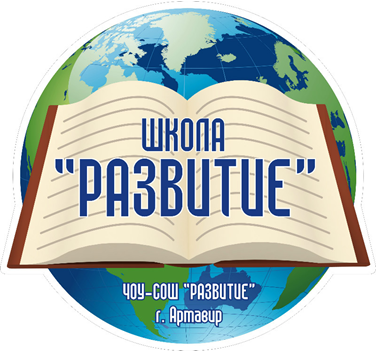 ТЕТРАДЬдля проверочных работпо литературеучени__ 10 класса_________________________________________Стартовая проверочная работа……………………………………………………...............Траектория изучения курса и сдачи зачетов…………………………………....................Траектория изучения произведений для внеклассного чтения………………………….Планируемые результаты изучения литературы в 10 классе (требования к уровню подготовки)…………….………………………………………………………....................................Входная проверочная работа……………………………………………………………….....Итоговые полугодовые сочинения по литературе ХIХ века (рекомендации).......................................................................................................................................Зачет по литературе ХIХ века (рекомендации)....................................................................Итоговая проверочная работа………………………………………………………………...Приложение 1 Темы сочинений по русской литературе ХIХ века»……………………..Приложение 2 «Литературно-художественные направления»…………………………..Приложение 3 «Периодизация русской литературы»……………………………………..Приложение 4 «Анализ художественного произведения».………………………………..Приложение 5 «Оценка сочинений»…………………………………………………………Приложение 6 «Оценка грамотности сочинений»…………………………………………стр. 2  стр. 9стр. 13стр. 14стр. 15стр. 18стр. 22 стр. 23 стр. 32стр. 37стр. 38стр. 39 стр. 41 стр. 43№ п/пзнания, умения, навыкисодержание работыкритерии оценкимоя оценкаоценка учителя1.Знание теории литературных родов и жанровВспомните особенности родов литературы:Охарактеризуйте роды литературыэпос, лирика, драма________________________________________________________________________________________________________________________________________________________________________________________________________________________________________________________________________________________________________________________________________________________________________________________________________________________________________Назовите по одному-два произведения:эпического жанра;лирического жанра;драматического жанра _________________________________________________________________________________________________________________________________________________________________________________________________________________________________________________________________________________________________________________________________________________________________________По какому принципу расположены названия этих жанров эпоса: 1)рассказ; 2)повесть; 3)роман; 4)роман-эпопея____________________________________________________________________________________________________________________________________________________________________________________________________________________1. 3 б (по 1б за характеристику рода)2. 3 б (по 1б за произведение)3. 2 б за связный ответ2.Знание литературно-художествен-ных направлений;знание литературно-художественных особенностей изученных или самостоятельно прочитанных литературных произведенийВспомните особенности литературных направлений:Сформулируйте особенности следующих литературно-художественных направлений:классицизм, романтизм, сентиментализм, реализм _________________________________________________________________________________________________________________________________________________________________________________________________________________________________________________________________________________________________________________________________________________________________________________________________________________________________________________________________________________________________________________________________________________________________________________________________________________________________________________________________________________________________________________Приведите по 1 — 2 примера произведений этих литературно-художественных направлений______________________________________________________________________________________________________________________________________________________________________________________________________________________________________________________________________________________________________________________________________________________________________________________1. 12 б (по 3б за определение)2. 8 б (по 2 б за пример для каждого направления)3.Знание  сюжетных  и внесюжетных элементов композиции литературного произведенияВспомните элементы композиции литературного произведения:Вставьте недостающие элементы композиции: 1)пролог; 2)завязка; 3)____________________________; 4)___________________________; 5)_______________________________; 6)_______________; 7)5 б (по 1 б за элемент)4.Знание особенностей гуманистического и исторического мировоззрения;знание истории и принципов русской литературыВспомните особенности мировоззрения писателей от Возрождения до XX векаГуманизм. Что означает этот термин в литературе и искусстве?____________________________________________________________________________________________________________________________________________________________________________________________________________________2.Назовите русских писателей – гуманистов____________________________________________________________________________________________________________________________________________________________________________________________________________________Как вы понимаете выражение «принцип историзма в литературе»?____________________________________________________________________________________________________________________________________________________________________________________________________________________1. 5 б за определение2. 5 б за ответ3.10 б за связный ответ5.Знание изобразительно-выразитель-ных средств языкаВспомните тропы (изобразительные приёмы):гипербола, литота , эпитет, метафора, антитеза, олицетворение________________________________________________________________________________________________________________________________________________________________________________________________________________________________________________________________________________________________________________________________________________________________________________________________________________________________________________________________________________________________________________________________________________________________________________________________________________________________________________________________________________________________________________________________________________________________________________________________________________________________________________________________________________12 б (по 2 б за формулировку)6.Владение приемами и навыками составления характеристики литературного герояХарактеристика героя литературного произведенияРасскажите о литературном персонаже по плану:1)Название произведения, жанр, автор.2)Социальное положение персонажа (семья, воспитание), взаимоотношения с обществом или другими персонажами.3)Основные события, в которых участвует персонаж;4)Черты характера персонажа; как они проявляются в его поступках, портрете, пейзажах?5)Отношение автора к персонажу.6)Моё отношение к персонажу.Персонаж выберите самостоятельно.Можете использовать СВОЙ план рассказа.Работа должна представлять связный текст.____________________________________________________________________________________________________________________________________________________________________________________________________________________________________________________________________________________________________________________________________________________________________________________________________________________________________________________________________________________________________________________________________________________________________________________________________________________________________________________________________________________________________________________________________________________________________________________________________________________________________________________________________________________________________________________________________________________________________________________________________________________________________________________________________________________________________________________________________________________________________________________________________________________________________________________________________________________________________________________________________________________________________________________________________________________________________________________________________________________________________________________________________________________________________________________________________________________________________________________________________________________________________________________________________________________________________________________________________________________________________________________________________________________________________________________________________________________________________________________________________________________________________________________________________________________________________________________________________________________________________________________________________________________________________________________________________________________________________________________________________________________________________________________________________________________________30 б.7.Владение приемами и навыками написания отзыва о произведении художественной литературыОтзыв о литературном произведенииНапишите небольшой отзыв о литературном произведении. Произведение выберите самостоятельно.Работа должна представлять связный текст.____________________________________________________________________________________________________________________________________________________________________________________________________________________________________________________________________________________________________________________________________________________________________________________________________________________________________________________________________________________________________________________________________________________________________________________________________________________________________________________________________________________________________________________________________________________________________________________________________________________________________________________________________________________________________________________________________________________________________________________________________________________________________________________________________________________________________________________________________________________________________________________________________________________________________________________________________________________________________________________________________________________________________________________________________________________________________________________________________________________________________________________________________________________________________________________________________________________________________________________________________________________________________________________________________________________________________________________________________________________________________________________________________________________________________________________________________________________________________________________________________________________________________________________________________________________________________________________________________________________________________________________________________________________________________________________________________________________________________________________________________________________________________________________________________________________________________________________________________________________________________________________________________________________________________________________________________________________________________________________________________________________________________________________________________________________________________________________________________________________________________________________________________________________________________________________________________________________________________________________________________________________________________________________________________________________________________________________________________________________________________________________________________________________________________________________________________________________________________________________________________________________________________________________________________________________________________________________________________________________________________________________________________________________________________________________________________________________________________________________________________________________________________________________________________________________________________________________________________________________________________________________________________________________________________________________________________________________________________________________________________________________________________________________________________________________________________________________________________________________________________________________________________________________________________________________________________________________________________________________________________________________________________________________________________________________________________________________________________________________________________________________________________________________________________________________________________________________________________30 бОбщий баллОбщий баллОбщий балл125 б. = 100 %№ п/птема зачётаформа зачётасроки сдачи зачётаОценкаI четвертьI четвертьI четвертьI четвертьI четверть1Входная работа Написание входной работы2-ая неделя сентября2Литературно-художественные направленияСообщение2-ая неделя сентября3Вильям Шекспир. Жизнь и творчество.Сообщение3-я неделя сентября4Вильям Шекспир «Гамлет»Наизусть4-ая неделя сентября5Джордж Ноэл Гордон Байрон. Жизнь и творчество.Сообщение4-ая неделя сентября6Лирика Байрона.Наизусть1-ая неделя октября7Иоганн Вольфганг Гёте и его «Фауст»Сообщение2-ая неделя октября8Анализ лирического произведения.Сочинение-анализ стихотворения3-я неделя октябряЧетвертная оценка — Четвертная оценка — Четвертная оценка — Четвертная оценка — II четвертьII четвертьII четвертьII четвертьII четверть1Русская литература XVIII века (М.В. Ломоносов, Г.Р. Державин, Д.И. Фонвизин,Н.М. Карамзин)Сообщения3-я неделя ноября2Жанр оды в русской литературе XVIII века. Оды Ломоносова и Державина.Анализ оды Державина «Бог»1-ая неделя декабря3Самостоятельная постановка художественной задачи внутри заданной темы и выбор выразительных средств её решения.Сочинение «Всего один час»2-ая неделя декабря4Русская литература XIX векаСообщение3-я неделя декабря5А.Н. Островский. Жизнь и творчество. Островский и русский театр XIX века.Сообщение3-я неделя декабря6А.Н. Островский. Драма «Гроза».Сочинение3-я неделя декабря7И.А. Гончаров. Роман «Обломов»Анализ эпизодов «Сон Обломова», «Обломов на своём диване», «Обломов и Штольц», «Обломов и Ольга», «Обломов и Агафья Пшеницына», «Штольц и Ольга» 4-ая неделя декабряЧетвертная оценка —Четвертная оценка —Четвертная оценка —Четвертная оценка —Четвертная оценка —III четвертьIII четвертьIII четвертьIII четвертьIII четвертьИ.С. Тургенев. Жизнь и творчество.Сообщение2-ая неделя январяИ.С. Тургенев. Роман «Отцы и дети»1)отрывки наизусть;2)сочинение2-ая неделя январяСамостоятельная постановка художественной, литературно-критической или публицистической задачи внутри заданной темы и выбор выразительных средств её решения.сочинение «Печаль моя светла ...»2-ая неделя январяН.С. Лесков. Жизнь и творчество.Сообщение3-я неделя январяН.С. Лесков. Повесть «Очарованный странник»Сочинение3-я неделя январяСамостоятельная постановка художественной, литературно-критической или публицистической задачи внутри заданной темы и выбор выразительных средств её решения.сочинение «Нечто в эпистолярном стиле»3-я неделя январяМ.Е. Салтыков-Щедрин. Повесть «История одного города»стилизация на современном материале4-ая неделя январяФ.М. Достоевский. Жизнь и творчество.Сообщение4-ая неделя январяФ.М. Достоевский. Роман «Преступление и наказание»Сочинение2-ая неделя февраляЛ.Н. Толстой. Жизнь и творчество.Сообщение3-я неделя февраляЛ.Н. Толстой. Роман-эпопея «Война и мир»1)отрывки наизусть; 2)самостоятельная работа «Характеры в романе»4-ая неделя февраляЛ.Н. Толстой. Роман-эпопея «Война и мир»самостоятельная работа «Исторические события и исторические личности в романе»1-ая неделя мартаЛ.Н. Толстой. Роман-эпопея «Война и мир»Сочинение2-ая неделя мартаСамостоятельная постановка художественной задачи внутри заданной темы и выбор выразительных средств её решения.Сочинение «Застенчивый»2-ая неделя мартаРусская поэзия XIX века. Обзор. Сообщение3-я неделя мартаФ.И. Тютчев. А.К. Толстой. А.А. Фет. Лирика.1)стихотворения наизусть; 2)анализ одного  стихотворения4-ая неделя мартаЧетвертная оценка — Четвертная оценка — Четвертная оценка — Четвертная оценка — Четвертная оценка — IV четвертьIV четвертьIV четвертьIV четвертьIV четверть1Выражение своей точки зрения на значимые жизненные явлениясочинение «Что за люди эти взрослые?»1-ая неделя апреля3Н.А. Некрасов. Жизнь и творчество. Гражданская лирика.1)сообщение2)стихотворение наизусть1-ая неделя апреля4Н.А. Некрасов. Поэма «Кому на Руси жить хорошо»1)отрывки наизусть;2)сочинение3-я неделя апреля5Самостоятельная постановка художественной задачи внутри заданной темы и выбор выразительных средств её решения.сочинение «Жареные семечки»3-я неделя апреля6Выражение своей точки зрения на значимые жизненные явлениясочинение «Что такое школа жизни и как в ней учиться?»3-я неделя апреля7А.П. Чехов. Жизнь и творчество. Пьеса «Вишнёвый сад»1)сообщение2)анализ эпизодов и образов4-ая неделя апреля8Проектная работа «Мотивы древней и средневековой культуры в литературе XIX — ХХ веков»защита проектной работы3-я — 4-ая неделя мая9Итоговая работа Написание итоговой работы4-ая неделя маяЧетвертная оценка — Четвертная оценка — Четвертная оценка — Четвертная оценка — Четвертная оценка — Итоговая оценка — Итоговая оценка — Итоговая оценка — Итоговая оценка — Итоговая оценка — № п/пПроизведениеформа зачётасрок сдачи зачётаОценкаГ. Гейне. Стихотворения.беседа, наизустьА.С. Пушкин. Стихотворения «Погасло дневное светило …», «Узник», «Редеет облаков летучая гряда …», «Свободы сеятель пустынный …», «Демон», «К морю», «К***», «Пророк», «Осень», «Я памятник себе воздвиг нерукотворный»беседа, наизусть, отзывА.С. Пушкин. Поэмы «Кавказский пленник», «Цыганы», «Бахчисарайский фонтан» (одна по выбору)письменный  отзывА.С. Пушкин. Роман «Евгений Онегин» (повторение)письменный    отзывОскар Уайльд. Роман «Портрет Дориана Грея»беседа, письменный отзывО. Бальзак. Роман «Отец Горио»беседа, письменный отзыв Стендаль. Новелла «Ванина Ванини»письменный отзывСимволизм в Европе. Ш. Бодлер, А. Рембо, П. Верлен.  Стихотворения.беседа, наизустьМ.Ю. Лермонтов. Стихотворения « Смерть поэта», «Парус», «Бородино», «Дума», «Как часто, пёстрою толпою окружён …», «Выхожу один я на дорогу …», «Родина», «Пророк», «Поэт», «Не верь себе», «Нищий»беседа, наизустьМ.Ю. Лермонтов. Поэмы «Мцыри», «Демон», драма «Маскарад»беседаМ.Ю. Лермонтов. Роман «Герой нашего времени» (повторение)письменный отзывН.В. Гоголь. Поэма «Мёртвые души». Цикл повестей «Вечера на хуторе близ Диканьки»«Петербургские повести» (повесть «Портрет»)письменный отзывА.Н. Островский. Драма «Бесприданница»письменный отзывИ.А. Гончаров. Романы «Обрыв», «Обыкновенная история»беседаФ.М. Достоевский. Роман «Идиот»беседаЛ.Н. Толстой. Роман «Анна Каренина»письменный отзывН.А. Некрасов. Гражданская лирика.наизустьА.П. Чехов. Пьесы «Чайка», «Три сестры»беседаВ. Каверин. Роман «Два капитана».А. и Б. Стругацкие. Трилогия: «Обитаемый остров», «Жук в муравейнике», «Волны гасят ветер».А. Приставкин «Ночевала тучка золотая…»Ч. Айтматов «Синее море, белый пароход», «Плаха»В. П. Астафьев «Царь-рыба»В. Г. Распутин «Прощание с Матёрой»А. И. Солженицын «Один день Ивана Денисовича»Отметка учителя о выполнении программы внеклассного чтенияОтметка учителя о выполнении программы внеклассного чтенияОтметка учителя о выполнении программы внеклассного чтенияОтметка учителя о выполнении программы внеклассного чтения№ п/пзнания, умения, навыкисодержание работыкритерии оценкимоя оценкаоценка учителяЗнание литературных родов и жанровЗнание литературно-художествен-ных направлений;Знание литературно-художественных особенностей изученных или самостоятельно прочитанных литературных произведенийЗнание  сюжетных  и внесюжетных элементов композиции литературного произведенияЗнание особенностей гуманистического и исторического мировоззренияЗнание истории и принципов русской литературыЗнание изобразительно-выразительных средств языкаВладение приемами и навыками  анализа литературного текста Проанализируйте литературное произведение из курса 8, 9 или 10 класса (или прочитанное самостоятельно)Используйте план анализа литературного произведения (приложение 1)_______________________________________________________________________________________________________________________________________________________________________________________________________________________________________________________________________________________________________________________________________________________________________________________________________________________________________________________________________________________________________________________________________________________________________________________________________________________________________________________________________________________________________________________________________________________________________________________________________________________________________________________________________________________________________________________________________________________________________________________________________________________________________________________________________________________________________________________________________________________________________________________________________________________________________________________________________________________________________________________________________________________________________________________________________________________________________________________________________________________________________________________________________________________________________________________________________________________________________________________________________________________________________________________________________________________________________________________________________________________________________________________________________________________________________________________________________________________________________________________________________________________________________________________________________________________________________________________________________________________________________________________________________________________________________________________________________________________________________________________________________________________________________________________________________________________________________________________________________________________________________________________________________________________________________________________________________________________________________________________________________________________________________________________________________________________________________________________________________________________________________________________________________________________________________________________________________________________________________________________________________________________________________________________________________________________________________________________________________________________________________________________________________________________________________________________________________________________________________________________________________________________________________________________________________________________________________________________________________________________________________________________________________________________________________________________________________________________________________________________________________________________________________________________________________________________________________________________________________________________________________________________________________________________________________________________________________________________________________________________________________________________________________________________________________________________________________________________________________________________________________________________________________________________________________________________________________________________________________________________________________________________________________________________________________________________________________________________________________________________________________________________________________________________________________________________________________________________________________________________________________________________________________________________________________________________________________________________________________________________________________________________________________________________________________________________________________________________________________________________________________________________________________________________________________________________________________________________________________________________________________________________________________________________Проверка по таблице «Оценка изложений и сочинений» (приложения 2 и 3)Общий баллОбщий баллОбщий балл б. = 100 %итоговое полугодовое классное сочинение по литературе XIX векаТему сочинения выберите из списка.Составьте сложный план.Напишите к каждому пункту плана тезисы.Каждую часть основного текста стройте как сочинение-рассуждение.В тетрадь пишите только сочинение________________________________________________________________________________________________________________________________________________________________________________________________________________________________________________________________________________________________________________________________________________________________________________________________________________________________________________________________________________________________________________________________________________________________________________________________________________________________________________________________________________________________________________________________________________________________________________________________________________________________________________________________________________________________________________________________________________________________________________________________________________________________________________________________________________________________________________________________________________________________________________________________________________________________________________________________________________________________________________________________________________________________________________________________________________________________________________________________________________________________________________________________________________________________________________________________________________________________________________________________________________________________________________________________________________________________________________________________________________________________________________________________________________________________________________________________________________________________________________________________________________________________________________________________________________________________________________________________________________________________________________________________________________________________________________________________________________________________________________________________________________________________________________________________________________________________________________________________________________________________________________________________________________________________________________________________________________________________________________________________________________________________________________________________________________________________________________________________________________________________________________________________________________________________________________________________________________________________________________________________________________________________________________________________________________________________________________________________________________________________________________________________________________________________________________________________________________________________________________________________________________________________________________________________________________________________________________________________________________________________________________________________________________________________________________________________________________________________________________________________________________________________________________________________________________________________________________________________________________________________________________________________________________________________________________________________________________________________________________________________________________________________________________________________________________________________________________________________________________________________________________________________________________________________________________________________________________________________________________________________________________________________________________________________________________________________________________________________________________________________________________________________________________________________________________________________________________________________________________________________________________________________________________________________________________________________________________________________________________________________________________________________________________________________________________________________________________________________________________________________________________________________________________________________________________________________________________________________________________________________________________________________________________________________________________________________________________________________________________________________________________________________________________________________________________________________________________________________________________________________________________________________________________________________________________________________________________________________________________________________________________________________________________________________________________________________________________________________________________________________________________________________________________________________________________________________________________________________________________________________________________________________________________________________________________________________________________________________________________________________________________________________________________________________________________________________________________________________________________________________________________________________________________________________________________________________________________________________________________________________________________________________________________________________________________________________________________________________________________________________________________________________________________________________________________________________________________________________________________________________________________________________________________________________________________________________________________________________________________________________________________________________________________________________________________________________________________________________________________________________________________________________________________________________________________________________________________________________________________________________________________________________________________________________________________________________________________________________________________________________________________________________________________________________________________________________________________________критерии оценки работымаксимальный баллмой баллоценка учителяОбщий балл№ п/пзнания, умения, навыкисодержание работыкритерии оценкимоя оценкаоценка учителя1.Знание произведений русской классической литературы;понимание идеи произведения;умение аргументированно высказывать свою точку зрения в позиции «читателя-критика»Прочитайте вступление к опере современного нам композитора. В основе либретто лежит одно из известнейших произведений русской прозы второй половины XIX в.Давно в прошлы летаЛюдского бытияНаш род не знал запрета,Как волк или змея.И вздох наш был случаен,И взгляд был полон тьмы,Покуда Святых ТаинНе приобщились мы.Как слабо наше тело:Ему тревожна весть,Что зверю нет предела,А человеку есть.	Еще она тревожнаГордыней вселюдской,Ты ей скажи «не можно» -Отымешь враз покой.Определите, какое литературное произведение является первоисточником либретто и аргументируйте свою точку зрения (8 – 10 предложений), опираясь на содержание этого произведения. Назовите автора._________________________________________________________________________________________________________________________________________________________________________________________________________________________________________________________________________________________________________________________________________________________________________________________________________________________________________________________________________________________________________________________________________________________________________________________________________________________________________________________________________________________________________________________________________________________________________________________________________________________________________________________________________________________________________________________________________________________________________________________________________________________________________________________________________________________________________________________________________________________________________________________________________________________________________________________________________________________________________________________________________________________________________________________________________________________________________________________________________________________________________________________________________________________________________________________________________________________________________________________________________________________________________________________________________________________________________________________________________________________________________________________________________________________________________________________________________________________________________________________________________________________________________________________________________________________________________________________________________________________________________________________________________________________________________________________________________________________________________________20 б:название – 3 б,автор – 3 б,аргументированный ответ-сравнение отрывка оперы и произведения – 14 б.2.Знание произведений русской классической литературы;понимание идеи произведения;умение аргументированно высказывать свою точку зрения в позиции «читателя-критика»Спустя несколько лет после своего появления одно из классических произведений русской литературы XIX в. было инсценировано и предстало перед публикой в виде оперы. Неуспех постановки был обусловлен большей частью тем, что превосходная проза первоисточника была заменена в либретто дурными стихами.       Ария главной героини
       Ночи мне тяжки:
       Страшно в потемках,
       Словно в могиле,
       Точно зарыли;
       Слышу я пенье,
       Точно хоронят,
       Только так тихо,
       Только далеко.
       Скучно мне, скучно!
       Коль не увижу,
       Ты меня слушай
       Хоть издалека!
       Буйные ветры,
       Перенесите
       Вы мою скуку,
       Вы мои слезы!
       Жизнь моя, радость,
       Где ты мой милый?
       Если ты любишь,
       Где ты? Откликнись!
Ария второстепенной героини
       Ах ты, матушка,
       Ты, родимая,
       По крутым горам,
       По частым кустам,
       Зеленым лужком
Со милым дружком
       Прогулять ночку
       Отпусти дочку!
       Ах ты, матушка,
       Ты, родимая,
       Хоть пусти меня,
       Хоть запри меня,
       Я украдуся,
Нагуляюся,
       Я тишком лужком
Со милым дружком.
Финальный хорЗдесь перед нами только тело,Душа на небо улетела,Зрит Судию на небесах,Который милосерд и благ.По приведенным выше отрывкам из текста оперы определите первоисточник. Аргументируйте свой ответ (8 – 10 предложений)._____________________________________________________________________________________________________________________________________________________________________________________________________________________________________________________________________________________________________________________________________________________________________________________________________________________________________________________________________________________________________________________________________________________________________________________________________________________________________________________________________________________________________________________________________________________________________________________________________________________________________________________________________________________________________________________________________________________________________________________________________________________________________________________________________________________________________________________________________________________________________________________________________________________________________________________________________________________________________________________________________________________________________________________________________________________________________________________________________________________________________________________________________________________________________________________________________________________________________________________________________________________________________________________________________________________________________________________________________________________________________________________________________________________________________________________________________________________________________________________________________________________________________________________________________________________________________________________________________________________________________________________________________________________________________________________________________________________________________________________б:название – 3 б,автор – 3 б,3) аргументированное сравнение отрывков оперы и образов произведения – 14 б.3.Знание произведений русской классической литературы;понимание идеи произведения;умение аргументированно высказывать свою точку зрения в позиции «читателя-критика»;умение характеризовать литературного герояЭта опера, в отличие от двух предыдущих,  почти целиком построена на тексте исходного произведения.И здесь мне скучно!Блеск и суета большого света не разгонятВечной томительной тоски!Убив на поединке друга,Дожив без цели, без трудов,До двадцати шести годов,Томясь бездействием досуга,без службы, без жены, без дел;Себя занять я не сумел!Мной овладело беспокойство,Охота к перемене мест,Весьма мучительное свойство,Немногих добровольный крест!Оставил я свои селенья,Лесов и нив уединенье,Где окровавленная теньКо мне являлась каждый день!Я начал странствия без целиДоступный чувству одному...И что ж? К несчастью моемуИ странствия мне надоели!Я возвратился и попал,Как Чацкий, с корабля на бал!По либретто узнайте героя. Составьте его психологический и социальный портрет (8 – 10 предложений). Укажите автора, название, жанр произведения.__________________________________________________________________________________________________________________________________________________________________________________________________________________________________________________________________________________________________________________________________________________________________________________________________________________________________________________________________________________________________________________________________________________________________________________________________________________________________________________________________________________________________________________________________________________________________________________________________________________________________________________________________________________________________________________________________________________________________________________________________________________________________________________________________________________________________________________________________________________________________________________________________________________б:название – 3 б,автор – 3 б,жанр – 3б,психологический портрет героя оперы и литературного произведения – 11 б.4.Знание произведений русской классической литературы;понимание идеи произведения;умение анализировать эпизод литературного произведенияПрочитайте отрывок из оперы.Вино Откупорено.	Итак, Господа	Когда же решилось это страшное дело?	Москва Пуста!	Где это так разукрасили вас, дети мои?	Даву, Жестокий Даву.	Все Ничего, Все Ничего.	Глянь-ка, Вишь, Как Полыхает!	Какое Страшное Зрелище!	Что-то тяжелое стучит во все стены	Корабли Сожжены...	Что С Москвой?	Светлейший Едет!	Ура! за Отечество шли мы в смертный бой	Тянется, все тянется …Назовите автора, название произведения, жанр.Проанализируйте эпизод из названного произведения (8 -10 предложений), который лег в основу прочитанного вами либретто. ________________________________________________________________________________________________________________________________________________________________________________________________________________________________________________________________________________________________________________________________________________________________________________________________________________________________________________________________________________________________________________________________________________________________________________________________________________________________________________________________________________________________________________________________________________________________________________________________________________________________________________________________________________________________________________________________________________________________________________________________________________________________________________________________________________________________________________________________________________________________________________________________________________________________________________________________________________________________________________________________________________________________________________________________________________________________________________________________________________________________________________________________________________________________________________________________________________________________________________________________________________________________________________________________________________________________________________________________________________________________________________________________________________________________________________________________________________________________________________________________________________________________________________________________________________________________________________________________________________________________________________________________________________________________________________________________________б:название – 3 б,автор – 3 б,жанр – 3б.анализ эпизода – 11 б.5. Знание произведений русской классической литературы;умение аргументированно характеризовать литературного герояУзнайте по описанию литературного героя.Назовите произведение и его автора, имя героя и кратко (3 – 5 предложений) охарактеризуйте его роль в системе персонажей.№ 1 Один из героев этого произведения, склонный к отрицанию ценностей своего социума, изучает естественные науки, дерется на дуэли, но погибает случайной смертью. ____________________________________________________________________________________________________________________________________________________________________________________________________________________________________________________________________________________________________________________________________________________________________________________________________________________________________________________________________________________________________________________________________________________________________________________________________________________________________________________________________________________________________________________________________________________________________________________________________________№ 2Этот «намоленный сын» начинает свой жизненный путь с убийства, больше всего на свете любит лошадей и свободу, но, пройдя множество испытаний, приходит к осознанию Бога в душе и отправляется в монастырь.____________________________________________________________________________________________________________________________________________________________________________________________________________________________________________________________________________________________________________________________________________________________________________________________________________________________________________________________________________________________________________________________________________________________________________________________________________________________________________________________________________________________________________________________________________________________________________________________________________№ 3Неисправимый ленивец, он оказывается лучше, мудрее и чище внешне активных людей, окружающих его, но погибает, не в силах противиться своему воспитанию.__________________________________________________________________________________________________________________________________________________________________________________________________________________________________________________________________________________________________________________________________________________________________________________________________________________________________________________________________________________________________________________________________________________________________________________________________________________________________________________________________________________________________________________________________________________________________________________________________________________________________________________________________________________________За каждый ответ по 10 б:герой – 1 б,название , автор – 1 б,аргументированная характеристика –  8 б.Всего – 30 балловОбщий баллОбщий баллОбщий балл110 балловсодержание и речькол-во ошибок(1-2-3), где 1-фактические, 2-логические, 3-речевыепроценты1. Содержание работы соответствует теме.     0-0-0     0-0-1     0-0-2100%98%95%2. Фактические ошибки отсутствуют.     0-0-0     0-0-1     0-0-2100%98%95%3. Работа отличается богатством словаря, синтаксических конструкций, точностью словоупотреблений.     0-0-0     0-0-1     0-0-2100%98%95%4. Содержание излагается последовательно.     0-0-0     0-0-1     0-0-2100%98%95%5. Достигнуты стилевое единство и выразительность текста.     0-0-0     0-0-1     0-0-2100%98%95%1.Содержание работы в основном соответствует теме или имеются незначительные отклонения от темы.0-1-2,1-0-2,0-0-3     0-0-4,01-3,1-0-3      0-1-4,1-0-4             1-1-3,2-0-3,0-2-3    1-1-4,2-0-4,0-2-4  94%91%87%83%80%2. Имеются незначительные нарушения последовательности в изложении мыслей.0-1-2,1-0-2,0-0-3     0-0-4,01-3,1-0-3      0-1-4,1-0-4             1-1-3,2-0-3,0-2-3    1-1-4,2-0-4,0-2-4  94%91%87%83%80%3. Лексический и грамматический строй речи достаточно разнообразен.0-1-2,1-0-2,0-0-3     0-0-4,01-3,1-0-3      0-1-4,1-0-4             1-1-3,2-0-3,0-2-3    1-1-4,2-0-4,0-2-4  94%91%87%83%80%4. Стиль работы отличается единством и достаточной выразительностью.0-1-2,1-0-2,0-0-3     0-0-4,01-3,1-0-3      0-1-4,1-0-4             1-1-3,2-0-3,0-2-3    1-1-4,2-0-4,0-2-4  94%91%87%83%80%содержание и речькол-во ошибок(1-2-3), где 1-фактические, 2-логические, 3-речевыепроценты1. В работе допущены существенные отклонения от темы.0-0-50-1-5,1-0-5,2-1-3,    1-2-31-1-5,2-1-4,1-2-4,    2-2-32-1-5,1-2-5,2-2-42-2-579%72%64%57%50%2. Работа достоверна в главном, но в ней имеются отдельные неточности. 0-0-50-1-5,1-0-5,2-1-3,    1-2-31-1-5,2-1-4,1-2-4,    2-2-32-1-5,1-2-5,2-2-42-2-579%72%64%57%50%3. Допущены отдельные нарушения последовательности изложения.0-0-50-1-5,1-0-5,2-1-3,    1-2-31-1-5,2-1-4,1-2-4,    2-2-32-1-5,1-2-5,2-2-42-2-579%72%64%57%50%4. Беден словарь и однообразны синтаксические конструкции, встречается неправильное словоупотребление.0-0-50-1-5,1-0-5,2-1-3,    1-2-31-1-5,2-1-4,1-2-4,    2-2-32-1-5,1-2-5,2-2-42-2-579%72%64%57%50%5. Стиль работы не отличается единством, речь недостаточно выразительна. 0-0-50-1-5,1-0-5,2-1-3,    1-2-31-1-5,2-1-4,1-2-4,    2-2-32-1-5,1-2-5,2-2-42-2-579%72%64%57%50%1. Работа не соответствует теме.Сумма Ф и Л=6      6-06-16-26-36-46-56-649%45%41%37%33%29%25%2. Допущено много фактических неточностей.Сумма Ф и Л=6      6-06-16-26-36-46-56-649%45%41%37%33%29%25%3. Нарушена последовательность изложения мыслей во всех частях работы, отсутствует связь между ними, работа не соответствует плану.Сумма Ф и Л=6      6-06-16-26-36-46-56-649%45%41%37%33%29%25%4. Крайне беден словарь, работа написана короткими однотипными предложениями со слабо выраженной связью между ними. Часты случаи неправильного словоупотребления.Сумма Ф и Л=6      6-06-16-26-36-46-56-649%45%41%37%33%29%25%Количество ошибок (1-2), где 1 – орфографические ошибки, 2 – пунктуационные ошибкиПроценты0-0100%0-196%1-095%0-294%2-092%0-391%1-289%2-187%2-285%1-383%0-481%3 (негрубые)-080%3-079%3-176%3-273%0-5, 4-1, 1-470%3-3,4-2, 2-466%0-663%Количество ошибок (1-2), где 1 – орфографические ошибки, 2 – пунктуационные ошибкиПроценты3-4, 4-359%0-756%3-553%4-450%5-049%5-1, 6-047%5-2, 6-144%5-3, 6-2, 7-141%5-4, 6-3, 7-2, 8-139%5-5, 6-4, 7-3, 8-237%5-6, 6-5, 7-4, 8-334%5-7, 6-6, 7-5, 8-431%5-8, 6-7, 7-6, 8-528%5-9, 6-8, 7-7, 8-625%8-724%8-812%8-90%